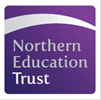 Northern Education Trust – Job Description JOB PURPOSE  Manage and encourage students’ use of the Learning Resource Centre (LRC)  To support teaching and learning within curriculum departments through students use of the LRC and the provision of resources JOB SUMMARY Organise and Management of the LRC: Establish effective systems – classifying, cataloguing, indexing, loans Maintain stock in good order To make the LRC attractive and accessible to students and staff, including the provision of displays, guiding and publicity materials. Ensure the library is an effective support to the curriculum: Liaison with all departments on appropriate materials Compiling indexes, bibliographical information and resource packs for use by students and staff. To research resources for curriculum, use as directed by teaching staff. Development of library and information skills: Induction for new students and staff into the LRC Development and delivery of library and reading skills programmes in partnership with teaching staff. Reinforce skills through assistance on an individual basis. Support the development on literacy across the curriculum To help the encourage students to use both electronic and written resources. Promote reading for pleasure  Provide links with external resource providers and sources of information  Support the use of reading intervention strategies and support these fully through the use of the LRC e.g. Fresh Start, Lexia  Publicise and promote the library’s services, including the use of guest authors. Maintain in awareness of current developments in librarianship, education and children’s literature. Participate in appropriate training courses. Support the development and implementation of programmes of support for students in the Academy where appropriate. Support in all aspects of the use of Accelerated Reader. Maintain the Library management system and the loan of resources Advise budget holders on the selection and purchase of stock. Liaison with Book representative to review new publications and recommend to budget holders as appropriate. Maintaining clubs to promote the Library for student enjoyment, To comply with Academy’s Child Safeguarding Procedures, including regular liaison with the Academy’s Designated Child Safeguarding Person over any safeguarding issues or concerns; To comply with the Academy’s Child Safeguarding Person over any safeguarding issues or concerns; To comply with the Academy policies and procedures at all time. GENERAL To participate in wider Academy meetings and working groups as required. All staff of the Northern Education Trust will abide by the one academy rule: ‘All students and adults are expected to behave in a responsible manner both to themselves and others, showing consideration, courtesy and respect for other people at all times’.  NET is committed to safeguarding and promoting the welfare of children and young people. We expect all staff to share this commitment and to undergo appropriate checks, including an enhanced DBS check. Whilst every effort has been made to explain the main duties and responsibilities of the post, each individual task undertaken may not be identified and the post holder may reasonably be expected to undertake other duties commensurate with the level of responsibility that may be allocated from time to time. Signed: …………………………………… 	 	Date: ………………………………. Job Title: Learning Resource Centre Administrator Learning Resource Centre Administrator Learning Resource Centre Administrator Base: Academy  Academy  Academy  Reports to: Business Manager Grade: SCP 18 - 21 Service responsibility: Salary: £18, 070 - £20, 138 (FTE) Additional: Term: 37 hours per week, 39 weeks per year (actual salary will be pro-rata in line with weeks worked) 